Коллекция Гармония рогожкаКоллекция Гармония графикаКоллекция Гармония миксКоллекция Гармония буклеУход за тканями коллекции Гармония:наименованиеГармония рогожкаматериалРогожкасостав21% pes; 59% V; 20% acrширина ткани, см140 смВес, гр./м.п.720устойчивость окраски:- к износу (трению)- к свету-к химчистке445стойкостьк истиранию(Martindale Test)40 000Раппорт 35 см / 100 смнаименованиеГармония графикаматериалБуклесостав52% pes; 8 vi; 15% cot; 25% acrширина ткани, см140 смРаппорт:ширина (см.)длина (см.)3540Вес, гр./м.п.880устойчивость окраски:- к износу (трению)- к свету-к химчистке445стойкостьк истиранию(Martindale Test)40 000Раппорт 35 см / 77 смнаименованиеГармония миксматериалБуклесостав83% pes; 10% V; 7% acrширина ткани, см140 смВес, гр./м.п.860устойчивость окраски:- к износу (трению)- к свету-к химчистке445стойкостьк истиранию(Martindale Test)45 000Раппорт 35 см / 37 смнаименованиеГармония буклематериалБуклесостав50% pes; 27% V; 23% Coширина ткани, см140 смВес, гр./м.п.790устойчивость окраски:- к износу (трению)- к свету-к химчистке445стойкостьк истиранию(Martindale Test)40 000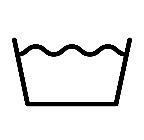 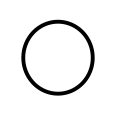 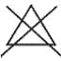 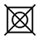 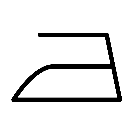 Стирка разрешенаРазрешенасухая чистка Запрещено использование отбеливателяЗапрещена сушка в специальной сушильной камере Гладить разрешено